Primer kolokvijuma iz Prvog stranog poslovnog jezika 1 – engleskogIme i prezime:	 _____________________________________________________Broj indeksa:	 _________________________________Datum: 		 _________________________________1. Circle the letter in front of the correct answer. 											    _______ / 51) Customers can complain _________________ the service or help they receive. a) in					b) at				c) about2) Companies can get an outsider, a ___________________ to analyse the company's    performance.	a) colleague				b) management consultant	c) Big Jack3) The person who started the company is called _____________. a) management consultant		b) colleague			c) founder  4) Sometimes companies realise that they are not achieving their ___________ or objectives effectively.  a) strategy				b) events			c) goals 5) On a business trip people may meet colleagues and experience cultural _____________a) nationalities				b) differences			c) social conventions 2. Underline the correct answer. 										                _______ / 51) Can you tell me what (the matter is / does is the matter)? 2) Jun couldn't buy any Christmas presents (because / even though) he didn't have any money.3) Giros is Greece /Greek food.4) Laila (cannot / could not) swim when she was one year old.5) The company (isn’t recruiting/ doesn’t recruit) at the moment. 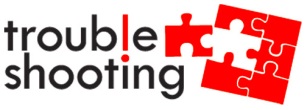 3. Fill in the gaps with the words given in the box below. 											          ____/10When companies realise that they are not achieving their ____________________ or objectives effectively, they have to re-plan their ____________________. __________________________________ is an outsider who recommends changes to make companies more efficient. A ___________________ analysis, that is, the analysis of company’s strengths, weaknesses, opportunities and threats, can be useful. ___________________ or solving problems is a necessary part of running a company. 4. Fill in the dialogue with the words given below. 					____/4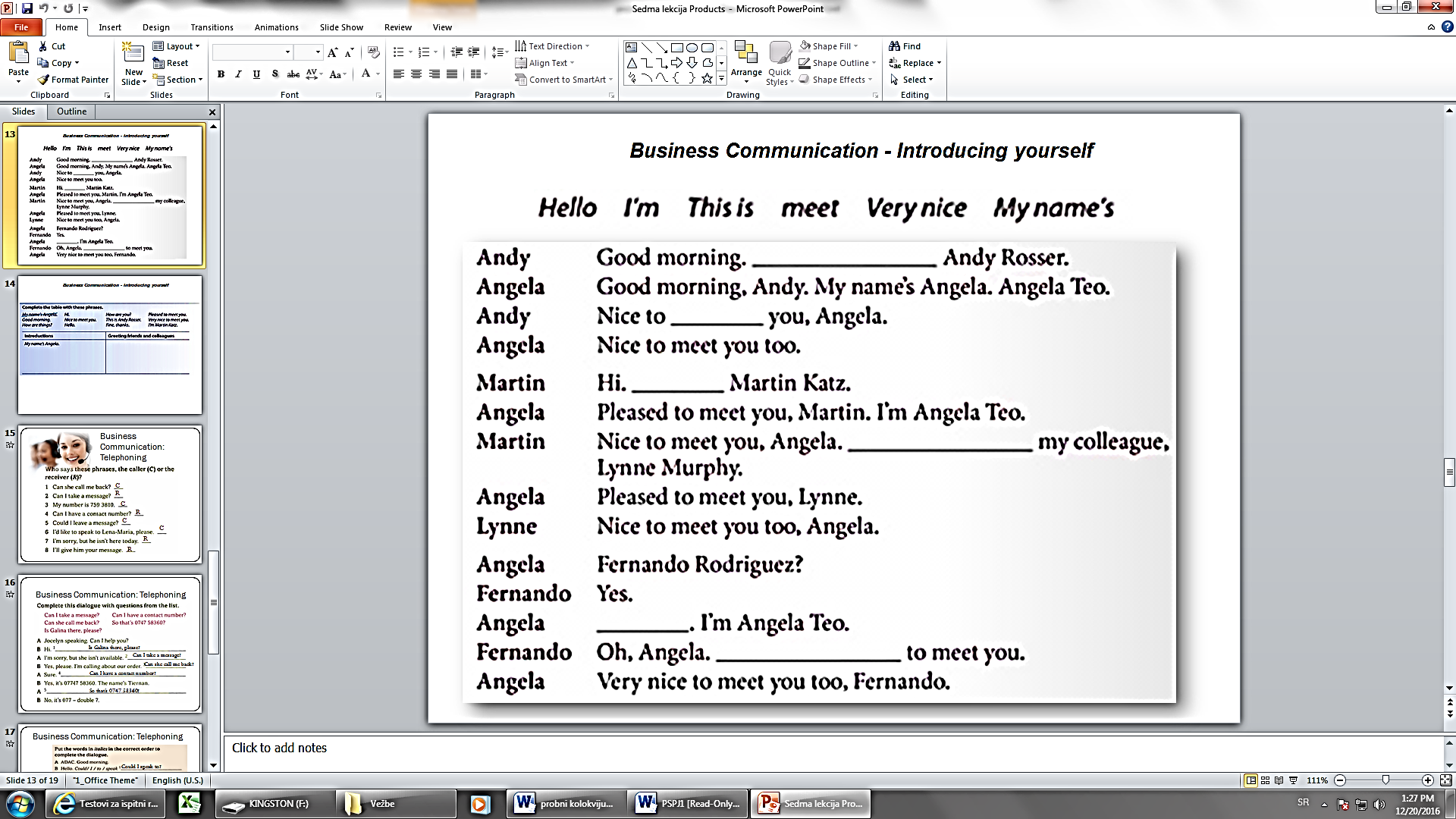 5. Match the words.										____/6 customer		analysis social 		conventions SWOT 		 care The end!TOTAL: _______ / 30